LAPORAN HASIL RISET AWALSebagai tugas mata kuliah Riset dan Praktik Pembelajaran PGSDDosen pengampu: Bapak Dr. Haryanto, M.Pd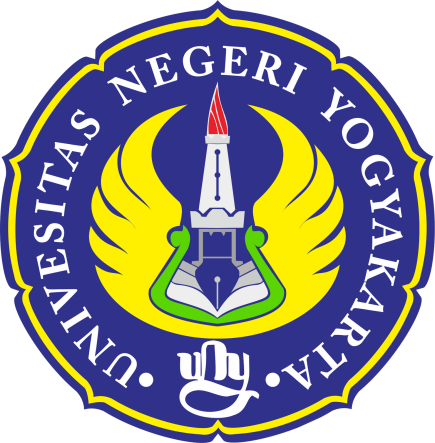 Oleh :LOVINIANTIKA CAHYANING SUSENO19712251036PROGRAM STUDI PENDIDIKAN DASARPROGRAM PASCASARJANAUNIVERSITAS NEGERI YOGYAKARTA2020Lampiran 1Lembar Observasi Awal Pembelajaran Keterampilan BerbicaraTempat	:Universitas Sarjanawiyata Tamansiswa	hari/tanggal 	: Senin, 24 Februari 2020Kelas		: 4F				observer	: Loviniantika C SLampiran 2 Hasil Wawancara Awal Pembelajaran Keterampilan BerbicaraPertanyaan : Bagaimana pembelajaran keterampilan berbicara di kelas 4F ?Jawaban : Pembelajaran keterampilan berbicara biasanya saya sisipkan bersama keterampilan lain, akan tetapi kadang anak-anak masih malu-malu untuk mengungkapkan pendapatnya secara lisan dan cenderung pasif. Metode apa yang sering ibu gunakan selama ini dalam pembelajaran berbicara?Jawaban : metode diskusi dan tanya jawab saat presentasi. Pada saat presentasi saya berikan nilai tambahan bagi mahasiswa yang aktif bertanya ataupun menambahkan jawaban, ini merupakan metode yang cukup efektif untuk meningkatkan kemauan mahasiswa untuk berbicara di mata kuliah ini.Menurut ibu apa yang menyebabkan keterampilan berbicara mahasiswa rendah?Jawaban : Sebagian mahasiswa penguasaan materinya masih kurang, dan mereka juga cenderung malu-malu untuk mengungkapkan pendapatnya saat diskusi.Apakah ibu pernah menggunakan model pembelajaran kooperatif untuk melatih keterampilan berbicara mahasiswa?Jawaban : untuk mata kuliah sastra ini model pembelajaran yang digunakan ceramah, presentasi, diskusi, dan praktik bercerita mbak,Mengapa ibu tidak menggunakan bermacam-macam teknik belajar kooperatif?Jawaban : karena menyesuaikan dengan RPS dan jadwal perkuliahan maka akan memakan waktu yang lebih lama apabila menggunakan bermacam-mascam Teknik pembelajaran kooperatif.Bagaimana pendapat ibu jika menggunakan model pembelajaran kooperatif talking stick untuk pembelajaran keterampilan berbicara di kelas ?Jawaban : silahkan mbak, diharapkan bias memberikan pengaruh yang positif terhadap keterampilan berbicara mahasiswa di kelas iniLampiran 3Rubrik Penilaian Keterampilan BerbicaraLampiran 4Pre test offering 4FPre test kelompok control (4I)Post test kelompok control (4I)Lampiran 5Post test offering 4FLampiran 6 Lembar Observasi Penggunaan Model Pembelajaran Kooperatif Talking Stick dalam Proses PembelajaranBerilah tanda (√) pada kolom yang tersedia !Keterangan: Ya : muncul Tidak : tidak munculLampiran 1.5 Lembar ObservasiLembar Observasi Penggunaan Model Konvensional dalam Proses PembelajaranBerilah tanda (√) pada kolom yang tersedia !Keterangan: Ya : muncul Tidak : tidak munculRENCANA PEMBELAJARAN SEMESTERPROGRAM STUDI  		: Pendidikan Guru Sekolah DasarMATA KULIAH 		: Sastra AnakDOSEN PENGAMPU  	:Loviniantika Cahyaning Suseno,S.PdDESKRIPSI MATA KULIAHMata Kuliah ini mengkaji konsep serta apresiasi sastra anak. Konsep sastra anak tersebut meliputi hakikat, ciri, manfaat, serta genre sastra anak antara lain puisi, sastra tradisional, fiksi, nonfiksi, komik, dan drama, serta apresiasi sastra anak. Strategi penyajian mata kuliah ini meiputi ceramah, tanya jawab, diskusi, presentasi, serta penugasan. II.  CAPAIAN PEMBELAJARAN MATA KULIAHSikap : Mahasiswa manpu menghayati hakikat sastra anak sehingga mampu menunjukkan sikap bertakwa kepada Tuhan YME serta menunjukkan sikap religius serta secara terus menerus meningkatkan kualitas dirinya di tengah kehidupan masyarakat, khususnya dalam tingkat Pendidikan Guru Sekolah Dasar.Pengetahuan : mahasiswa menguasai teori dan memiliki pemahaman pengetahuan yang utuh tentang hakikat dan karakteristik sastra anak serta kontribusi sastra anak dan pendidikan karakter bagi pengembangan kepribadian anak, Pemahaman dan pengkritisan berbagai genre sastra anak dan pemilihan bacaan sastra anak, pemahaman dan pengembangan bermacam sastra anak untuk literasi awal, pemahaman, analisis, dan penilaian terhadap genre-genre sastra anak yang meliputi sastra tradisional, fiksi, puisi, komik, dan buku bacaan nonfiksi, serta pemahaman tentang strategi pembelajaran sastra anak dan praktik berceritaKeterampilan : mahasiswa mampu menerapkan pemahaman tentang sastra anak secara mandiri, bermutu, dan terukur berdasarkan ajaran Tamansiswa, serta memberdayakan potensi kebudayaan nasional di lingkungan sekolah dan masyarakat.III. MATRIK RENCANA PEMBELAJARANIV.  	BOBOT PENILAIANV.     SUMBER BACAANDanandjaya, James. (1991) . Foklor Indonesia: Ilmu Gosip, Dongeng, dan Lain-Lain. Jakarta: Pustaka Utama GrafitiNurgiyantoro, Burhan. (2005) . Sastra Anak: Pengantar Dunia Anak. Yogyakarta: UGM Press....................... (2000). Teori Pengkajian Fiksi. Yogyakarta: Gadjah Mada University Press.Pradopo, Rachmat Djoko. (2007). Beberapa Teori Sastra, Metode Kritik, dan Penerapannya. Yogyakarta: Pustaka Pelajar.Sarumpaet, K.R. (1976). Bacaan Anak-Anak Suatu Penyelidikan Pendahuluan ke dalam Hakikat, Sifat, dan Corak Bacaan Anak-Anak Serta Minat Anak pada Bacaan. Jakarta: Pustaka Jaya.Slamet, St. Y. (2007). Dasar-dasar Pembelajaran Bahasa dan Sastra Indonesia di Sekolah Dasar. Surakarta: LPP UNS dan UNS Press.Sugihastuti. (1996). Serba-serbi cerita anak. Yogyakarta: Pustaka Pelajar.Dokumentasi Penelitian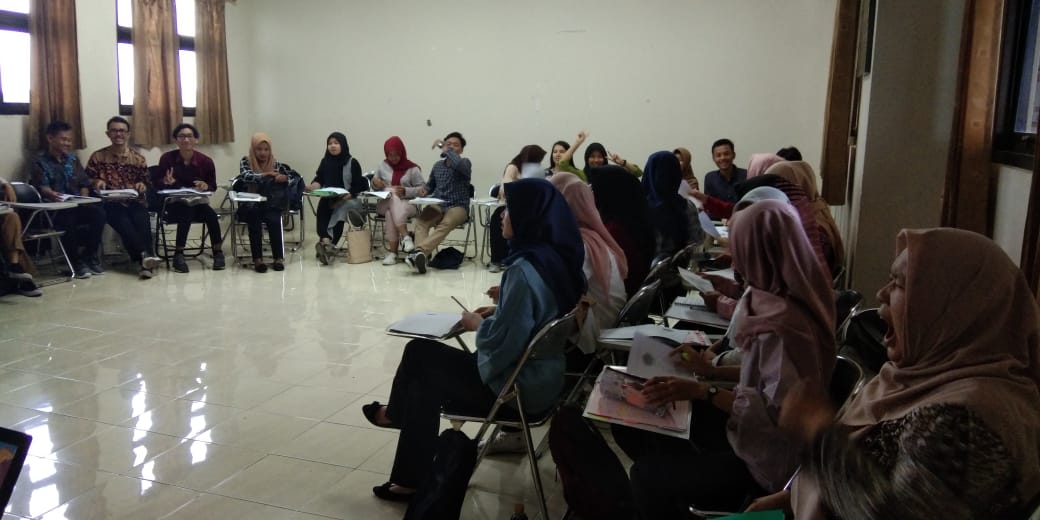 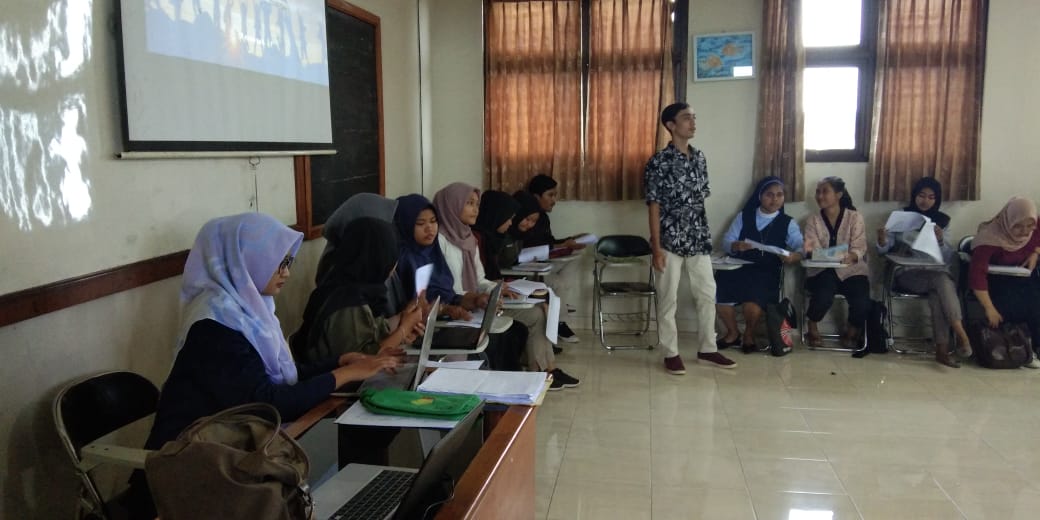 Gambar 1. Kegiatan Presentasi 			  Gambar 2. Diskusi dan sesi tanya jawab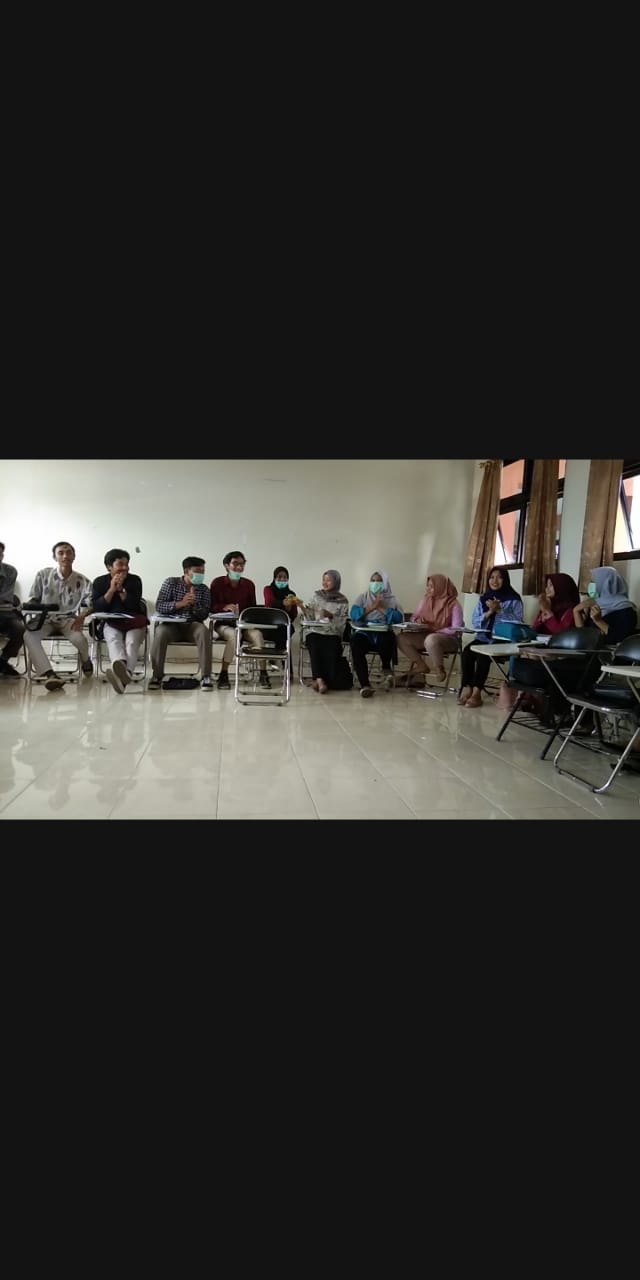 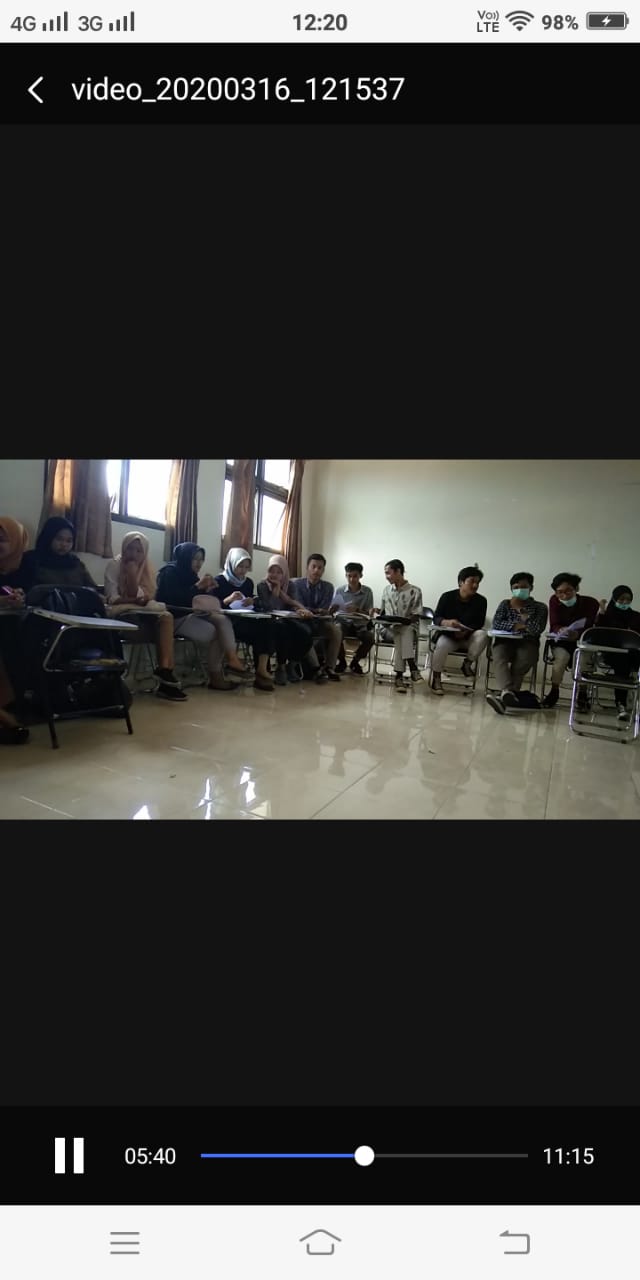 Gambar 3. Pelaksanaan model talking stick		Gambar 4. Pelaksanaan model talking stick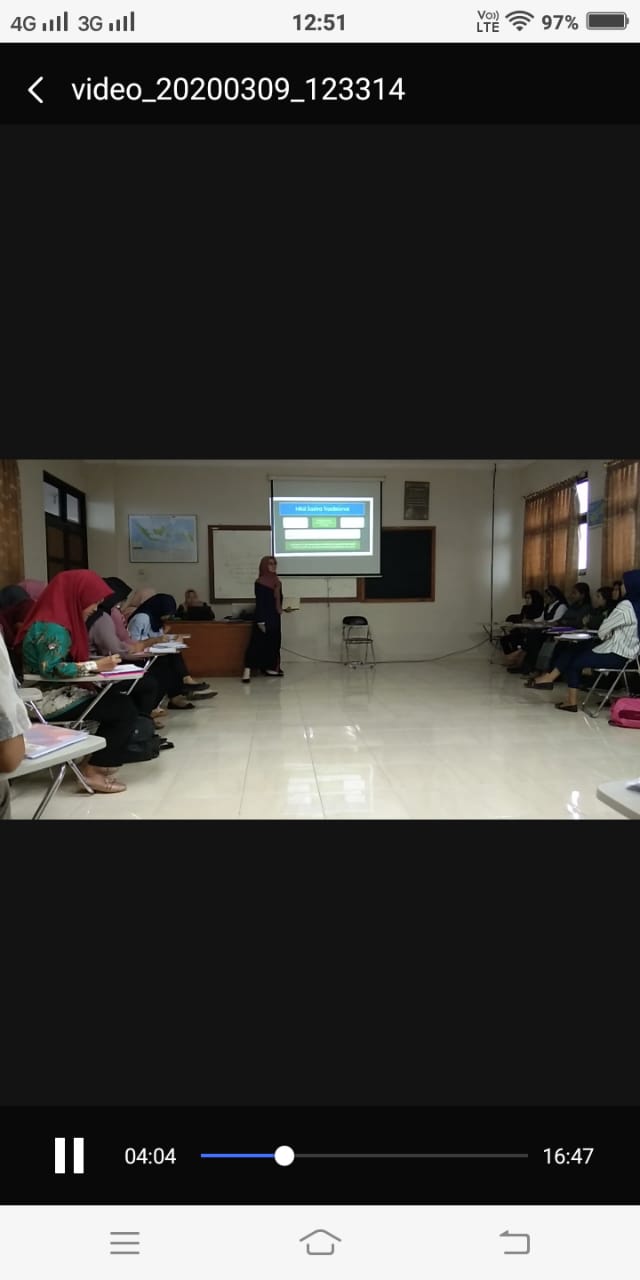 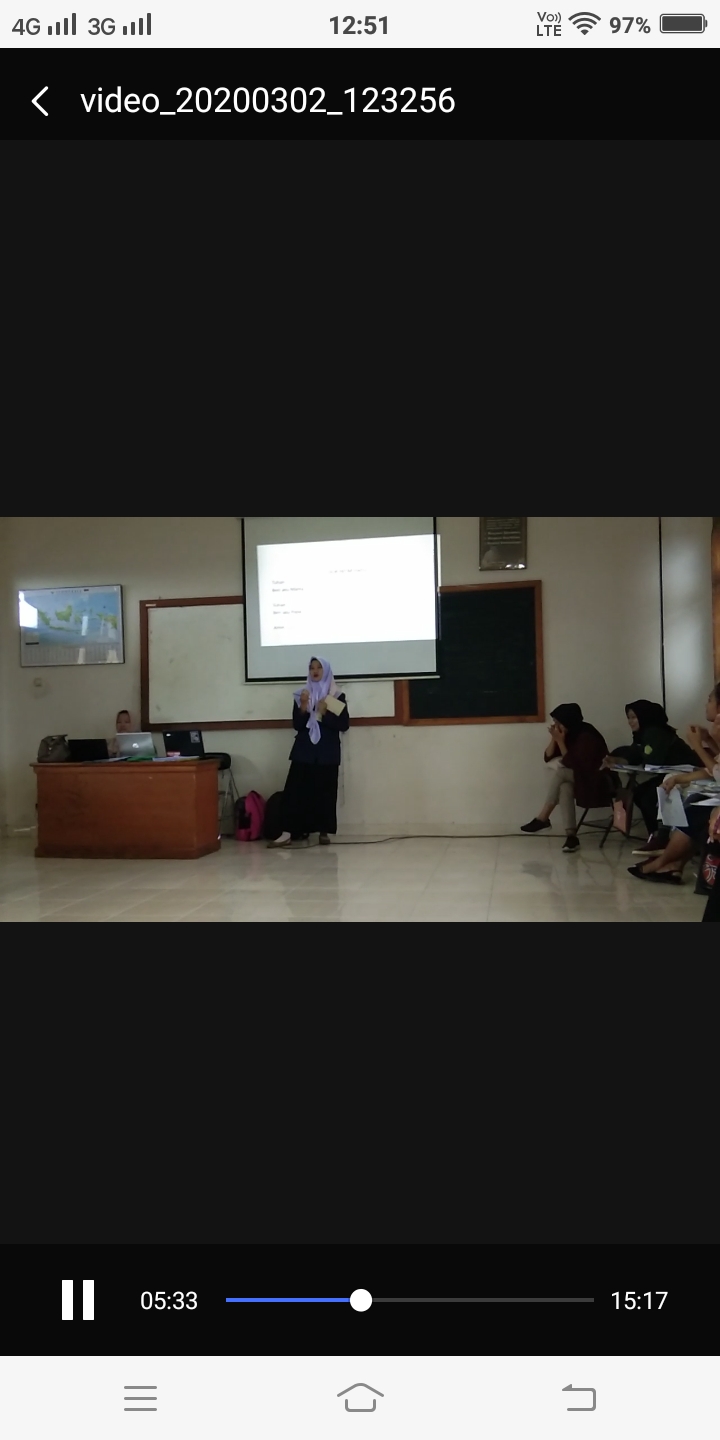 Gambar 5. Penguatan materi 					Gambar 6. Penguatan materi Aspek yang diamatiAspek yang diamatiYatidakCatatan1Proses belajar satu kelas penuh Pembelajaran keterampilan berbicara dipimpin oleh guru dengan menstimulasi seluruh siswa.√Sudah muncul2Diskusi kelas Pembelajaran keterampilan berbicara dilakukan dengan dialog atau debat tentang persoalan-persoalan utama.√Tidak  muncul3Pengajuan pertanyaan Siswa aktif meminta penjelasan untuk mengembangkan keterampilan berbicara.√Sudah muncul4Kegiatan belajar kolaboratifPemberian tugas dalam pembelajaran keterampilan berbicara dikerjakan secara bersama dalam kelompok.√Tidak  muncul5Kegiatan belajar mandiri Aktivitas belajar dilakukan secara perseorangan untuk mengembangkan keterampilan berbicara individu.√Tidak  muncul6Kegiatan belajar kooperatifKegiatan dalam pembelajaran keterampilan berbicara membantu siswa memahami perasaan, nilai-nilai, dan sikap.√Tidak  muncul7Pengembangan keterampilanPembelajaran keterampilan berbicara dilakukan dengan mempelajari dan mempraktikkan keterampilan, baik teknis maupun non teknis.√Tidak  munculNoAspek yang dinilaiSub aspekIndikatorSkor1kebahasaana. Pelafalan bunyiPelafalan bunyi tepat dan bebas dari lafal kedaerahan31kebahasaana. Pelafalan bunyiPelafalan bunyi tepat tetapi kadang ada lafal kedaerahan21kebahasaana. Pelafalan bunyiPelafalan bunyi didominasi lafal kedaerahan11kebahasaanb. Intonasi1) intonasi suara sesuai dengan pernyataan31kebahasaanb. Intonasi2) intonasi suara kadang tidak sesuai dengan pernyataan21kebahasaanb. IntonasiIntonasi suara hanya datar saja11kebahasaanc. Pilihan kata1) pilihan kata tepat untuk menegaskan asti serta bervariasi31kebahasaanc. Pilihan kata2) pilihan kata mudah dimengerti tetapi tidak bervariasi21kebahasaanc. Pilihan kata3) pilihan kata kurang sesuai untuk menyatakan makna11kebahasaand. Struktur Kalimat1) struktur kalimat benar dan lengkap31kebahasaand. Struktur Kalimat2) struktur kalimat lengkap tetapi terbolak-balik21kebahasaand. Struktur Kalimat3) struktur kalimat tidak lengkap12Non kebahasaana. Kenyaring an suara1) kenyaringan suara wajar sehingga enak didengar32Non kebahasaana. Kenyaring an suara2) kenyaringan suara wajar namun kadang terlalu keras/terlalu pelan22Non kebahasaana. Kenyaring an suara3) suara tidak enak untuk didengarkan1b. Kelancara n 1) lancer dalam memulai, mengembangkan, dan mengakhiri pembicaraan3b. Kelancara n 2) lancer dalam berbicara namun kadang terburu-buru atau jeda terlalu lama2b. Kelancara n 3) terbata-bata dalam berbicara1c. Sikap1) sikap duduk tegak, sopan, dan percaya diri3c. Sikap2) sikap duduk baik namun kurang percaya diri2c. Sikap3) sikap malu-malu dan tidak percaya diri1d. Mimik1) mengubah ekspresi wajah sesuai perubahan pernyataan yang disampaikan3d. Mimik2) muncul ekspresi namun tidak mendukung pernyataan yang disampaikan2d. Mimik3) tidak muncul ekspresi sama sekali1e. Gerakgerik1) gerak tubuh dan gerak tangan embantu penegasan3e. Gerakgerik2) ada gerakan tubuh atau tangan tetapi tidak mendukung pernyataan yang disampaikan2e. Gerakgerik3) tidak ada gerakan tubuh1f. Santun berbicara1) menggunakan Bahasa yang baik dalam menyapa, mengkonfirmasi dan menggunakan salam saat membuka dan menutup oembicaraan3f. Santun berbicara2) menggunakan Bahasa yang wajar namun tidak mengucapkan salam saat membuka/menutup oembicaraan2f. Santun berbicara3) tidak memperlihatkan santun ebrbicara1No.NamaAspek yang dinilaiAspek yang dinilaiAspek yang dinilaiAspek yang dinilaiAspek yang dinilaiAspek yang dinilaiAspek yang dinilaiAspek yang dinilaiAspek yang dinilaiAspek yang dinilaiJumlahNilaiNo.NamaKebahasaanKebahasaanKebahasaanKebahasaanNon KebahasaanNon KebahasaanNon KebahasaanNon KebahasaanNon KebahasaanNon KebahasaanJumlahNilaiNo.Nama1a1b1c1d2a2b2c2d2e2fJumlahNilaiAnnisa Juli Febrianti1222232132206,6Oktavia Candra Ningrum2221222232206,6Anugrah Lintang Pratista3322222322237,6Nafiatun Sangadah2222221212186Lisiana Nur Isnaeni2222221222196,3Adhista Birmang Jaya2112222222186Engga Listia Niyangsih2121332222206,6Irma Firdayanti3322222223237,6Enggar Damayanti2122221122175,6Aci Ariska1122211122155Dyah Ratna Wirasanti2233322232248Nurul Latifah2222232222217Maya Ronika Valentina Siagian1233212212196,3Ernanda Pradita2222221222196,3Riyanti Widyaningsih2222232223227,3Bella Fitia2221121122165,3Putri Melani2121221122165,3Dicky Pradita2222112122175,6Feri Wahyu Prasetiya2121121122155Rizky Aprin Sutrisna2112221232186Listia Adiani2112212122165,3Virda Oktavia Virira2222332322237,6Almeida Nurmalasari1122221222175,6Agus Prasetya Abadi2122231222196,3Intan Fikri Ahzamy1112232222186Syiara Fany Amanda Putri2212223122196,3Marlina Sari2322232232237,6Ulfa Aulia2211222222186Dini Nurcahningrum2221112322186Vellina Meidika Fitri S2112322222196,3Ayub Dwi Yoga Ramadhan2221233122206,6Fiki Nur Isnaini2333222222237,6Shandy Fatayatun Ratnaning Agusty2222123122196,3Tari Mahetri2212211222175,6Sarmila Angraini2222212222196,3Maria Magdalena Mala2122222212186Chiska Amellia2223321222217Jenni Marjus Rinna2122222122186Ilham Dwi Kurnia Aji2211222122175,6JumlahJumlahJumlahJumlahJumlahJumlahJumlahJumlahJumlahJumlahJumlahJumlahJumlah246Nilai TerendahNilai TerendahNilai TerendahNilai TerendahNilai TerendahNilai TerendahNilai TerendahNilai TerendahNilai TerendahNilai TerendahNilai TerendahNilai TerendahNilai Terendah5Nilai TertinggiNilai TertinggiNilai TertinggiNilai TertinggiNilai TertinggiNilai TertinggiNilai TertinggiNilai TertinggiNilai TertinggiNilai TertinggiNilai TertinggiNilai TertinggiNilai Tertinggi8Rata-rataRata-rataRata-rataRata-rataRata-rataRata-rataRata-rataRata-rataRata-rataRata-rataRata-rataRata-rataRata-rata6,3No.NamaAspek yang dinilaiAspek yang dinilaiAspek yang dinilaiAspek yang dinilaiAspek yang dinilaiAspek yang dinilaiAspek yang dinilaiAspek yang dinilaiAspek yang dinilaiAspek yang dinilaiJumlahNilaiNo.NamaKebahasaanKebahasaanKebahasaanKebahasaanNon KebahasaanNon KebahasaanNon KebahasaanNon KebahasaanNon KebahasaanNon KebahasaanJumlahNilaiNo.Nama1a1b1c1d2a2b2c2d2e2fJumlahNilaiCholid Anwar H2223221232217Fitria Nur Khofifah2232223122217Elfia Ayu Rosiana3222231122206,7Tutik Maiyani2321122322206,7Dhimas Unggul Novansyah2222211232196,3Melani Nur Afifah1121222222175,6Maria Veronika P.Ritan2333221222227,3Suci Rahmawati3322122122206,7Ikhtiari Triza2211223222196,3Ditya Yulika Kurnia2221223222206,7Igra Herawati1122232323217Septiana Ervin1212233223217Winda Retno Ningtyas2222323232237,6Falah Sendy Septian3223222322237,6Tanti Rahmawati3222112223206,7Berlian N A3222223322237,6Vera Indriyana2232222322227,3Muhammad Hafidh2223221232217Diah Lestari2232223122217Patrisia Novita Senggo3222231122206,7Hafidz Nur Setiadi2232232122217Raden Iqbal Muhammad Thoriq2222232122206,7Arnata Harry Pramudya2323223222236,7Alifah Susilowati2322323222236,3Puput Mega P2223222122207Muhammad Nanang Fatoni1122232222197,3Dinda Restu Fauzia2233222212216,7Riko Panji Atmoko2333221222226,3Muhammad Fauzan Alif3322122122207,3Ekin Suranta Sembiring2211223222196,3Galit Biwaragana3232112233227,3Nourrisma Ayu2323113232227,3Bagas Jatikawentar2232223222227,3Permata Nisa A1211122122155Degues Pandhu P2232223333258,3Angga Wibisono3332232322258,3Marwan Fahrozi2321122322206,7Tita Puspitalia2222211232196,3Mabruroh1121222222175,6JumlahJumlahJumlahJumlahJumlahJumlahJumlahJumlahJumlahJumlahJumlahJumlahJumlah258Nilai TerendahNilai TerendahNilai TerendahNilai TerendahNilai TerendahNilai TerendahNilai TerendahNilai TerendahNilai TerendahNilai TerendahNilai TerendahNilai TerendahNilai Terendah5Nilai TertinggiNilai TertinggiNilai TertinggiNilai TertinggiNilai TertinggiNilai TertinggiNilai TertinggiNilai TertinggiNilai TertinggiNilai TertinggiNilai TertinggiNilai TertinggiNilai Tertinggi8,3Rata-rataRata-rataRata-rataRata-rataRata-rataRata-rataRata-rataRata-rataRata-rataRata-rataRata-rataRata-rataRata-rata6,6No.NamaAspek yang dinilaiAspek yang dinilaiAspek yang dinilaiAspek yang dinilaiAspek yang dinilaiAspek yang dinilaiAspek yang dinilaiAspek yang dinilaiAspek yang dinilaiAspek yang dinilaiJumlahNilaiNo.NamaKebahasaanKebahasaanKebahasaanKebahasaanNon KebahasaanNon KebahasaanNon KebahasaanNon KebahasaanNon KebahasaanNon KebahasaanJumlahNilaiNo.Nama1a1b1c1d2a2b2c2d2e2fJumlahNilaiCholid Anwar H2322123222217Fitria Nur Khofifah2322122223217Elfia Ayu Rosiana2221222122186Tutik Maiyani1231132232206,7Dhimas Unggul Novansyah1222221222186Melani Nur Afifah2121221122165,3Maria Veronika P.Ritan2332231232237,6Suci Rahmawati2232221222206,7Ikhtiari Triza2112232233217Ditya Yulika Kurnia2121223222196,3Igra Herawati1212223223206,7Septiana Ervin1212212123175,7Winda Retno Ningtyas2322323232248Falah Sendy Septian3222332222237,6Tanti Rahmawati3222112223206,7Berlian N A3222232322237,6Vera Indriyana3232322222237,6Muhammad Hafidh2223221232217Diah Lestari2222212123196,3Patrisia Novita Senggo3232232112217Hafidz Nur Setiadi2232232122217Raden Iqbal Muhammad Thoriq2323222122217Arnata Harry Pramudya2223223223237,6Alifah Susilowati2332323232258,3Puput Mega P2223212222206,7Muhammad Nanang Fatoni1122232223206,7Dinda Restu Fauzia3232223312237,6Riko Panji Atmoko2232322322237,6Muhammad Fauzan Alif3222132223227,3Ekin Suranta Sembiring2312223223227,3Galit Biwaragana3222322223237,6Nourrisma Ayu2323123223237,6Bagas Jatikawentar2232223223237,6Permata Nisa A1212122222175,6Degues Pandhu P2232223233248Angga Wibisono3232232323258,3Marwan Fahrozi2322112322206,7Tita Puspitalia2223221232217Mabruroh2122223222206,7JumlahJumlahJumlahJumlahJumlahJumlahJumlahJumlahJumlahJumlahJumlahJumlahJumlah267Nilai TerendahNilai TerendahNilai TerendahNilai TerendahNilai TerendahNilai TerendahNilai TerendahNilai TerendahNilai TerendahNilai TerendahNilai TerendahNilai TerendahNilai Terendah5,3Nilai TertinggiNilai TertinggiNilai TertinggiNilai TertinggiNilai TertinggiNilai TertinggiNilai TertinggiNilai TertinggiNilai TertinggiNilai TertinggiNilai TertinggiNilai TertinggiNilai Tertinggi8,3Rata-rataRata-rataRata-rataRata-rataRata-rataRata-rataRata-rataRata-rataRata-rataRata-rataRata-rataRata-rataRata-rata6,84No.NamaAspek yang dinilaiAspek yang dinilaiAspek yang dinilaiAspek yang dinilaiAspek yang dinilaiAspek yang dinilaiAspek yang dinilaiAspek yang dinilaiAspek yang dinilaiAspek yang dinilaiJumlahNilaiNo.NamaKebahasaanKebahasaanKebahasaanKebahasaanNon KebahasaanNon KebahasaanNon KebahasaanNon KebahasaanNon KebahasaanNon KebahasaanJumlahNilaiNo.Nama1a1b1c1d2a2b2c2d2e2fJumlahNilaiAnnisa Juli Febrianti2232332232248Oktavia Candra Ningrum2332232232248Anugrah Lintang Pratista3332332333289,3Nafiatun Sangadah3233223323268,6Lisiana Nur Isnaeni3222332223248Adhista Birmang Jaya3223222223237,6Engga Listia Niyangsih3322233223258,3Irma Firdayanti33333333333010Enggar Damayanti2232332233258,3Aci Ariska2222322222217Dyah Ratna Wirasanti33333333333010Nurul Latifah2233233222248Maya Ronika Valentina Siagian2233223323258,3Ernanda Pradita2322232222227,3Riyanti Widyaningsih2332233223258,3Bella Fitia2222232222217Putri Melani3232332233268,6Dicky Pradita2323223232248Feri Wahyu Prasetiya2222232222217Rizky Aprin Sutrisna2223332232248Listia Adiani3223223322248Virda Oktavia Virira3333332333299,6Almeida Nurmalasari3322332233268,6Agus Prasetya Abadi2233232332258,3Intan Fikri Ahzamy2222333222237,6Syiara Fany Amanda Putri3222223222227,3Marlina Sari33333333333010Ulfa Aulia3322322233258,3Dini Nurcahningrum3332222333268,6Vellina Meidika Fitri S2232323322248Ayub Dwi Yoga Ramadhan3333233323289,3Fiki Nur Isnaini33333333333010Shandy Fatayatun Ratnaning Agusty3222323232248Tari Mahetri2323322333268,6Sarmila Angraini3332223223258,3Maria Magdalena Mala2232322322237,6Chiska Amellia2323323222248Jenni Marjus Rinna2223232322237,6Ilham Dwi Kurnia Aji2322323222237,6JumlahJumlahJumlahJumlahJumlahJumlahJumlahJumlahJumlahJumlahJumlahJumlahJumlah314,9Nilai TerendahNilai TerendahNilai TerendahNilai TerendahNilai TerendahNilai TerendahNilai TerendahNilai TerendahNilai TerendahNilai TerendahNilai TerendahNilai TerendahNilai Terendah7Nilai TertinggiNilai TertinggiNilai TertinggiNilai TertinggiNilai TertinggiNilai TertinggiNilai TertinggiNilai TertinggiNilai TertinggiNilai TertinggiNilai TertinggiNilai TertinggiNilai Tertinggi10Rata-rataRata-rataRata-rataRata-rataRata-rataRata-rataRata-rataRata-rataRata-rataRata-rataRata-rataRata-rataRata-rata8Aspek yang diamatiAspek yang diamatiIndicatorPertemuan 1Pertemuan 1Pertemuan 2Pertemuan 2catatanAspek yang diamatiAspek yang diamatiIndicatorYa tidakYa tidakcatatan1Kegiatan AwalKegiatan AwalKegiatan AwalKegiatan AwalKegiatan AwalKegiatan AwalKegiatan Awal1BerdoaBerdoa sebelum pelajaran dimulai√√1ApersepsiPengajuan pertanyaan untuk menggali pengalaman mahasiswa dan melatih keterampilan berbicara dikaitkan dengan materi yang akan dipelajari.√√2.Kegiatan intiKegiatan intiKegiatan intiKegiatan intiKegiatan intiKegiatan intiKegiatan intipenyampaian materi awalDosen  menyampaikan materi pokok kepada mahasiswa√√diskusi kelompokMahasiswa berdiskusi secara berkelompok terkait materi lebih mendalam√√pergiliran tongkatPergiliran tongkat dengan diiringi lagu√√mempresentasikan hasil diskusiMahasiswa yang mendapat tongkat mempresentasikan hasil diskusi di depan kelas√√evaluasi dan kesimpulanDosen memberikan evaluasi dan kesimpulan√√Kegiatan akhirKegiatan akhirKegiatan akhirKegiatan akhirKegiatan akhirKegiatan akhirKegiatan akhirkesimpulanMembuat rangkuman dengan melibatkan mahasiswa dalam pembelajaran keterampilan berbicara.√√tindak lanjurMerencanakan kegiatan pembelajaran keterampilan berbicara selanjutnya.√√Aspek yang diamatiAspek yang diamatiIndicatorPertemuan 1Pertemuan 1Pertemuan 2Pertemuan 2catatancatatanAspek yang diamatiAspek yang diamatiIndicatorYa tidakYa tidakcatatancatatan1Kegiatan AwalKegiatan AwalKegiatan AwalKegiatan AwalKegiatan AwalKegiatan AwalKegiatan AwalKegiatan AwalKegiatan Awal1BerdoaBerdoa sebelum pelajaran dimulai√√1ApersepsiPengajuan pertanyaan untuk menggali pengalaman mahasiswa dan melatih keterampilan berbicara dikaitkan dengan materi yang akan dipelajari.√√2.Kegiatan intiKegiatan intiKegiatan intiKegiatan intiKegiatan intiKegiatan intiKegiatan intiKegiatan intiKegiatan intipenyampaian materi awalDosen  menyampaikan materi pokok kepada mahasiswa√√PresentasiKelompok penyaji mempresentasikan hasil pekerjaannya√√Sesi tanya jawabMahasiswa bertanya dan kelompok penyaji menjawab pertanyaan√√evaluasi dan kesimpulanDosen memberikan evaluasi dan kesimpulan√√Kegiatan akhirKegiatan akhirKegiatan akhirKegiatan akhirKegiatan akhirKegiatan akhirKegiatan akhirKegiatan akhirKegiatan akhirkesimpulanMembuat rangkuman dengan melibatkan mahasiswa dalam pembelajaran keterampilan berbicara.√√tindak lanjutMerencanakan kegiatan pembelajaran keterampilan berbicara selanjutnya.√√1234456PERTEMUAN KECAPAIAN PEMBELAJARANBAHAN KAJIANBENTUK/MODEL PEMBELAJARANBENTUK/MODEL PEMBELAJARANTEKNIK PENILAIANREFERENSIPERTEMUAN KECAPAIAN PEMBELAJARANBAHAN KAJIANTata MukaOnlineTEKNIK PENILAIANREFERENSIIMemahami desain, deskripsi, dan seluk beluk perkuliahanOverview perkuliahan, cakupan, target, metode dan evaluasinyaCeramahTanya jawabNon tesSugihastuti. 1996. Serba-serbi cerita anak. Yogyakarta: Pustaka PelajarIIMemahami hakikat, ciri, serta manfaat sastra anakHakikat sastra anakCiri Sastra AnakManfaat sastra anakCeramah Tanya jawab  DiskusiNon tesSarumpaet, K.R. 1976. Bacaan anak-anak suatu penyelidikan pendahuluan ke dalam hakikat, sifat, dan corak bacaan anak-anak serta minat anak pada bacaan. Jakarta: Pustaka Jaya.IIIMemahami genre dan contoh sastra anakGenre dan contoh sastra anakCeramahTanya jawabDiskusiNon tesNurgiyantoro, Burhan. 2005. Sastra Anak: Pengantar Dunia Anak. Yogyakarta: UGM Press.IVMemahami hakikat puisiMemahami ciri puisiMemahami jenis puisiHakikat puisiCiri puisiJenis puisiPresentasiTanya jawabDiskusiNon tesNurgiyantoro, Burhan. 2005. Sastra Anak: Pengantar Dunia Anak. Yogyakarta: UGM Press.VMemahami hakikat sastra tradisionalMemahami ciri sastra tradisionalMemahami jenis sastra tradisionalHakikat sastra tradisionalCiri sastra tradisionalJenis sastra tradisionalPresentasiTanya jawabDiskusiNon tesDanandjaya, James. 1991. Foklor Indonesia: Ilmu gosip, dongeng, dan lain-lain. Jakarta: Pustaka Utama GrafitiVIMemahami hakikat fiksiMemahami ciri fiksiMemahami jenis fiksiHakikat fiksiCiri fiksiJenis fiksiPresentasiTanya jawabDiskusiModel pembelajaran talking stickNon tesSugihastuti. 1996. Serba-serbi cerita anak. Yogyakarta: Pustaka Pelajar.VIIMemahami hakikat nonfiksiMemahami ciri nonfiksiMemahami jenis nonfiksiHakikat nonfiksiCiri nonfiksiJenis nonfiksiPresentasiTanya jawabDiskusiModel pembelajaran talking stickNon tes..................... 2000. Teori pengkajian fiksi. Yogyakarta: Gadjah Mada University  Press.VIIIUTSUTSUTSUTSUTSUTSIXMemahami hakikat komikMemahami ciri komikMemahami jenis komikHakikat komikCiri komikJenis komikPresentasiTanya jawabDiskusiNon tesNurgiyantoro, Burhan. 2005. Sastra Anak: Pengantar Dunia Anak. Yogyakarta: UGM Press.XMemahami hakikat dramaMemahami ciri dramaMemahami jenis dramaHakikat dramaCiri dramaJenis dramaPresentasiTanya jawabDiskusiNon tesSarumpaet, K.R. 1976. Bacaan anak-anak suatu penyelidikan pendahuluan ke dalam hakikat, sifat, dan corak bacaan anak-anak serta minat anak pada bacaan. Jakarta: Pustaka Jaya.XIMemahami hakikat apresiasi sastra anakMemahami manfaat apresiasi sastra anakHakikat apresiasi sastra anakManfaat apresiasi sastra anakCeramahTanya jawabDiskusiNon tesPradopo, Rachmat Djoko. 2007. Beberapa teori sastra, metode kritik, dan penerapannya. Yogyakarta: Pustaka Pelajar.XIIMemahami  jenis apresiasi sastra anakMemahami contoh apresiasi sastra anakJenis apresiasi sastra anakContoh apresiasi sastra anakCeramahTanya jawabDiskusiNon tes..................... 2000. Teori pengkajian fiksi. Yogyakarta: Gadjah Mada University  Press.XIIIBerkreasi membuat karya sastra anakLatihan membuat karya sastra anakPenugasanNon tesSlamet, St. Y. 2007. Dasar-dasar Pembelajaran Bahasa dan Sastra Indonesia di Sekolah Dasar. Surakarta: LPP UNS dan UNS Press.XIVBerkreasi membuat karya sastra anakLatihan membuat karya sastra anakPenugasanNon tesSlamet, St. Y. 2007. Dasar-dasar Pembelajaran Bahasa dan Sastra Indonesia di Sekolah Dasar. Surakarta: LPP UNS dan UNS Press.XVMemahami materi perkuliahan Sastra AnakEvaluasi perkuliahan, perlengkapan tugas, dan persiapan UASCeramahTanya jawabDiskusiNon tesSugihastuti. 1996. Serba-serbi cerita anak. Yogyakarta: Pustaka Pelajar.XVIUASUASUASUASUASUASNOASPEKJENIS TAGIHANNILAI MAKSIMALBOBOT1Kemampuan kognitif & AfektifPenugasan0-10040 %1Kemampuan kognitif & AfektifUTS0-10020 %1Kemampuan kognitif & AfektifUAS0-10030 %2KehadiranHadir 100 %10010 %2KehadiranTidak hadir satu kali9010 %2KehadiranTidak hadir dua kali8010 %2KehadiranTidak hadir tiga kali7010 %2KehadiranTidak hadir empat kali6010 %